Alderley Edge Community Primary SchoolAlderley Edge Community Primary SchoolAlderley Edge Community Primary SchoolTOPIC: Biomes (Deserts and Polar regions)Strand: Human and Physical Geography (Concept: Biomes)  Year 1What should I already know? What should I already know? UK in is Europe and Kenya is in AfricaThe names of  a variety of common wild and garden plants, including  deciduous and evergreen trees. The climates of Kenya in the continent of Africa and the UK in the               continent of Europe. That there are 4 seasons in UK – summer, autumn, winter and springUK in is Europe and Kenya is in AfricaThe names of  a variety of common wild and garden plants, including  deciduous and evergreen trees. The climates of Kenya in the continent of Africa and the UK in the               continent of Europe. That there are 4 seasons in UK – summer, autumn, winter and springGeographical Knowledge, Skills and Fieldwork by the end of topicGeographical Knowledge, Skills and Fieldwork by the end of topicUse maps, atlases and globes to polar and desert biomes. What do you notice about the colours used to identify deserts, and polar? Label maps to show where biomes can be located. Describe what the vegetation is like in each biome. Complete a table to show what the biomes are in different parts of the world (e.g. Sahara desert in Africa and Artic Circle)Describe the relationship between biomes and climate zones. Research the annual temperature and rainfall in different biomes and show it in a graphKnow some of the animals and plants that will live in the biomeThat the polar region only has 2 seasons – winter and summerUse maps, atlases and globes to polar and desert biomes. What do you notice about the colours used to identify deserts, and polar? Label maps to show where biomes can be located. Describe what the vegetation is like in each biome. Complete a table to show what the biomes are in different parts of the world (e.g. Sahara desert in Africa and Artic Circle)Describe the relationship between biomes and climate zones. Research the annual temperature and rainfall in different biomes and show it in a graphKnow some of the animals and plants that will live in the biomeThat the polar region only has 2 seasons – winter and summer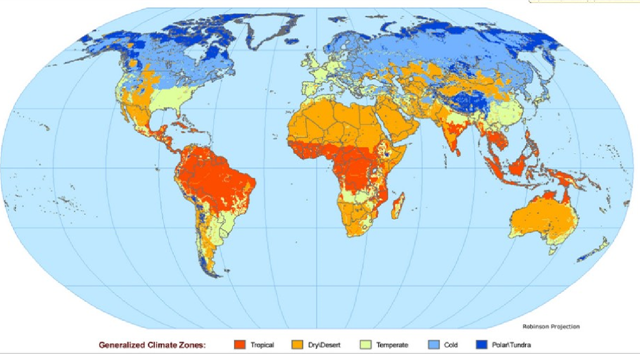 desert polar tundra Vocabulary biome a natural area of the living world which has its own climate, vegetation and animals  climate the general weather conditions that are typical of a place climate zone sections of the Earth that are divided according to the climate. There are three main climate zones; polar, temperate and tropical. continent a very large area of land that consists of many countries. Europe is a continent. deciduous a tree that loses its leaves in the autumn every year  desert a large area of land, usually in a hot region, where there is almost no water, rain or vegetation equator an imaginary line around the middle of the Earth at an equal distance from the North Pole and the South Pole.  evergreen a tree or bush which has green leaves all the year round  forest a large area where trees grow close together  globe a ball-shaped object with a map of the world on it  humid a climate that is very hot and damp iceFrozen waterocean one of the five very large areas of salt water on the Earth's surface.  poles the two opposite ends of Earth at its most northern and southern points  polarLarge areas of land and sea around the north and south poles rainfall the amount of rain that falls in a time period temperature a measure of how hot or cold something is vegetation plants, trees and flowers wild animals or plants that live or grow in natural surroundings and are not looked after by people  BiomeTypical ClimateImageExample of locationdesert dry all year roundcan be hot or cold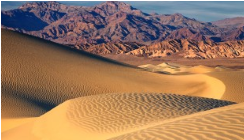 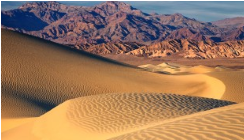 North Africa, Central Australiapolar regionsCold and windy all year round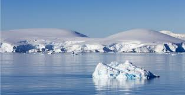 North and south poles